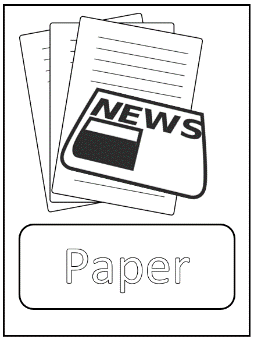 Testing Material Properties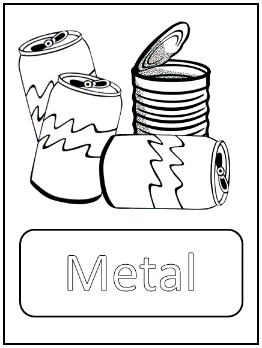 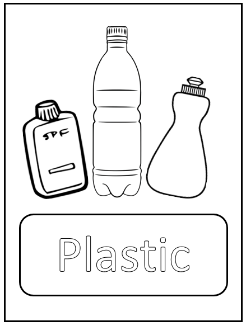 Test the material as follows:Magnetism test: Place a magnet onto the material.  Does the magnet attract and stick to the material, yes or no?  If it does the material is magnetic.Flexible test: How much will the material bend before it breaks?  Try to bend the material gently between your hands. Award a mark of 1 to 5:  1 mark for not being very flexible and 5 for being very flexible and easy to bend.Transparency test: Can you see through the material, yes or no?  Hold the material up to the light and check.  If you can see clearly through it is transparent.Density test: Make sure you have the same size of each material. Use activity sheet 2 to help you record theTesting Results TableRecord your results.MaterialMaterial PropertiesMaterial PropertiesMaterial PropertiesMaterial PropertiesMaterialMagneticY or NFlexibility1 to 5Transparency1 to 5Densityg/cm3